Dakabin station accessibility upgrade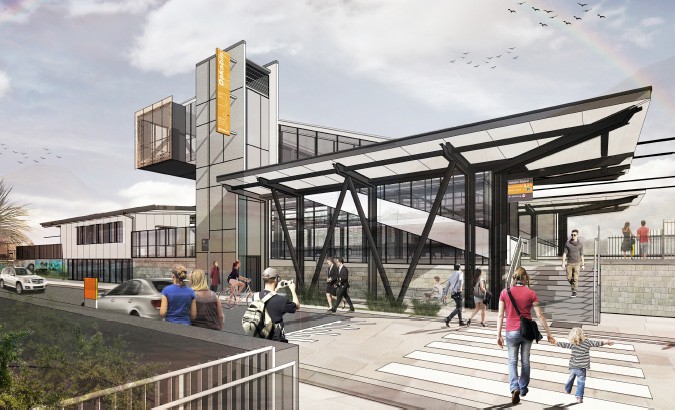 PROJECT UPDATE – OCTOBER 2018The Dakabin station accessibility upgrade is part of Queensland Rail’s $300 million program to upgrade stations across the network, making them accessible for all customers.Concept designs for the Dakabin station accessibility upgrade are now complete. The upgrade will include:a pedestrian footbridge with lift accessa multi-storey car park with disability and motorcycle spacestwo new disability parking spaces and a kiss ‘n’We will continue to refine the designs for the Dakabin station accessibility upgrade. As we move through the design and construction phases, we will keep local residents, customers and community groups well informed of the project’s progress.For further information:ride on Narangba Roada kiss ‘n’ ride and bus stop on each side of Thompson Roada new station building with a public unisex accessible toileta raised section of platform at assisted boarding points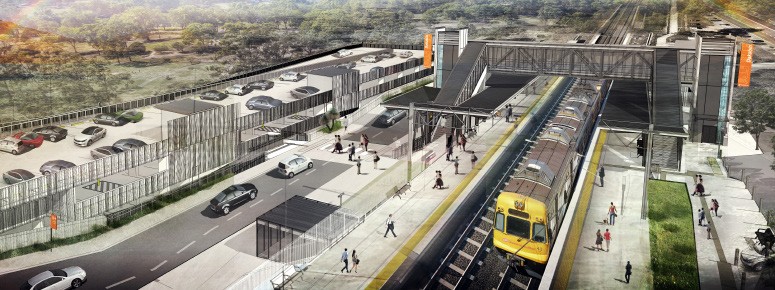 new platform sheltersupgraded tactile surface indicators and hearing augmentation loopsa new 24-space bicycle enclosure on Thompson Roadnew wayfinding and platform signageupgraded security cameras and lighting.Concept designs are available to view on Queensland Rail’s website and at the station.Phone: Email: Post: Website:1800 722 203 (free call)stationsupgrade@qr.com.auGPO Box 1429, Brisbane, QLD 4000 queenslandrail.com.au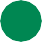 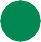 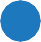 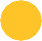 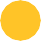 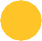 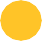 AlbionDesign stageFairfieldDesign stageAuchenflowerDesign stageLoganleaDesign stageCannon HillDesign stageBurandaDesign stageEast IpswichDesign stageDakabinDesign stage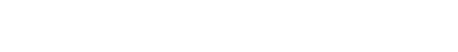 NambourDinmoreGracevilleNewmarketAlderleyStrathpineMorayfieldBoondallCompletedCompletedCompletedCompletedCompletedEarly worksEarly worksEarly worksApr 2017Jun 2017Sep 2017Nov 2017Nov 2017commencedcommencedcommencedlate 2017late 2017early 2018